Схема переливания кровиВ давние времена лекари переливали кровь животных людям, но безрезультатно. После были попытки первых переливаний человеческой биологической ткани, но выживших было очень мало. После того как в 1901 году была открыта антигенная система АВ0, которая разделяла людей по группам крови, выживаемость повысилась и лишь в 1940, когда ученые обнаружили эритроцитную систему резуса, гемотрансфузия стала частью лечения больных. Переливание крови по группам происходило с учетом групповых и резусных показателей.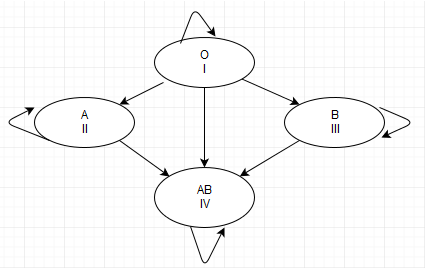 